Összekötőkeretek ZVR 25Csomagolási egység: 1 darabVálaszték: C
Termékszám: 0093.0192Gyártó: MAICO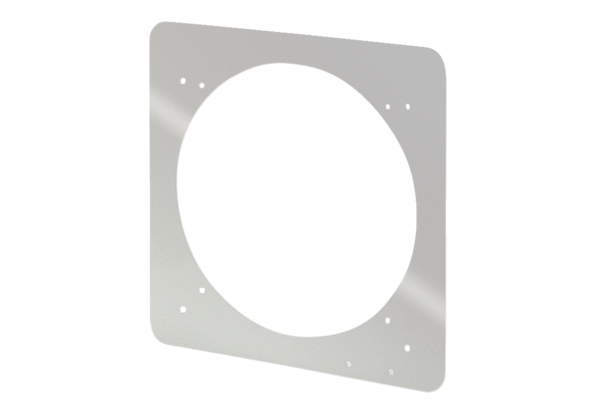 